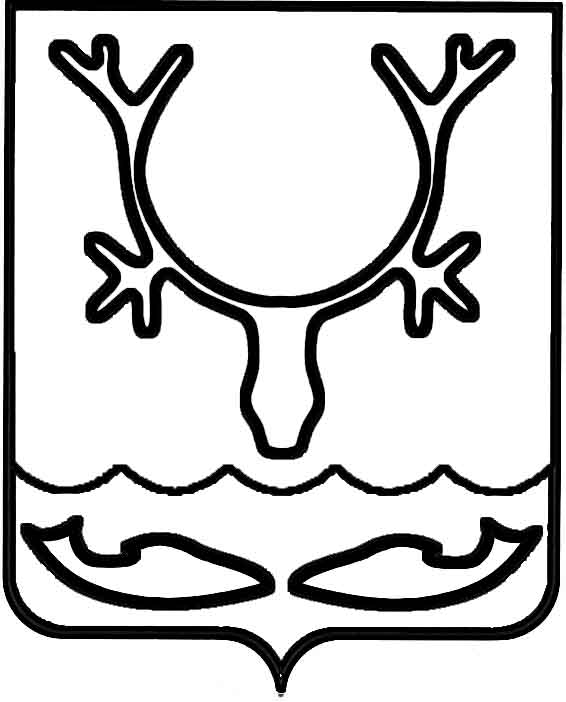 Администрация МО "Городской округ "Город Нарьян-Мар"ПОСТАНОВЛЕНИЕот “____” __________________ № ____________		г. Нарьян-МарОб утверждении Положения об отделе        по противодействию коррупции управления делами Администрации муниципального образования "Городской округ "Город Нарьян-Мар"В соответствии с Федеральным законом от 25.12.2008 № 273-ФЗ                                 "О противодействии коррупции", Указом Президента Российской Федерации                    от 15.07.2015 № 364 "О мерах по совершенствованию организации деятельности                   в области противодействия коррупции", Уставом муниципального образования "Городской округ "Город Нарьян-Мар", решением Совета городского округа "Город Нарьян-Мар" от 27.04.2017 № 371-р "О внесении изменений в структуру Администрации МО "Городской округ "Город Нарьян-Мар", постановлением Администрации муниципального образования "Городской округ "Город Нарьян-Мар" от 27.04.2017 № 508 "Об утверждении структуры управлений Администрации МО "Городской округ "Город Нарьян-Мар", постановлением Администрации муниципального образования "Городской округ "Город Нарьян-Мар" от 15.08.2017     № 979 "Об утверждении Положения об управлении делами Администрации МО "Городской округ "Город Нарьян-Мар" Администрация муниципального образования "Городской округ "Город Нарьян-Мар"П О С Т А Н О В Л Я Е Т:Утвердить Положение об отделе по противодействию коррупции управления делами Администрации муниципального образования "Городской округ "Город Нарьян-Мар" (Приложение).Признать утратившими силу следующие постановления Администрации МО "Городской округ "Город Нарьян-Мар":-	от 15.08.2012 № 1721 "Об утверждении Положения об отделе                               по противодействию коррупции Администрации МО "Городской округ "Город Нарьян-Мар";-	от 23.11.2012 № 2424 "О внесении изменений в Положение об отделе                   по противодействию коррупции Администрации МО "Городской округ "Город Нарьян-Мар";-	от 29.01.2016 № 86 "О внесении изменений в Положение "Об отделе                      по противодействию коррупции Администрации МО "Городской округ "Город Нарьян-Мар", утвержденное постановлением Администрации МО "Городской округ "Город Нарьян-Мар" от 15.08.2012 № 1721".Настоящее постановление вступает в силу со дня подписания.ПриложениеУТВЕРЖДЕНОпостановлением Администрации МО"Городской округ "Город Нарьян-Мар"от 12.01.2018 № 10Положениеоб отделе по противодействию коррупции управления деламиАдминистрации муниципального образования"Городской округ "Город Нарьян-Мар"Общие положения1.1.	Отдел по противодействию коррупции управления делами Администрации муниципального образования "Городской округ "Город Нарьян-Мар" является структурным подразделением управления делами Администрации муниципального образования "Городской округ "Город Нарьян-Мар" (далее – Отдел, Управление, Администрация города), реализующим полномочия в сфере противодействия коррупции.1.2.	Сокращенное наименование отдела – ОППК. 1.3.	Отдел в своей деятельности руководствуется Конституцией Российской Федерации, федеральными конституционными законами, федеральными законами, указами и распоряжениями Президента Российской Федерации, постановлениями                и распоряжениями Правительства Российской Федерации, решениями Совета                       при Президенте Российской Федерации по противодействию коррупции и его президиума, нормативными правовыми актами федеральных органов исполнительной власти, законами и иными нормативными правовыми актами Ненецкого автономного округа, муниципальными правовыми актами МО "Городской округ "Город Нарьян-Мар", Положением об управлении.1.4.	Отдел при реализации своих полномочий взаимодействует                                  со структурными подразделениями Администрации города, Советом городского округа "Город Нарьян-Мар", органами государственной власти Ненецкого автономного округа и их структурными подразделениями, другими государственными органами Ненецкого автономного округа, правоохранительными органами Ненецкого автономного округа, органами местного самоуправления муниципальных образований Ненецкого автономного округа, организациями                              и гражданами.1.5.	Отдел возглавляет начальник, назначаемый на должность                                        и освобождаемый от нее главой города Нарьян-Мара по представлению начальника Управления и по согласованию с руководителем аппарата – управляющим делами Администрации города.1.6.	Специалисты Отдела осуществляют свою деятельность на основании утвержденных должностных инструкций. Основные задачи отдела2.1.	Основными задачами отдела являются:1)	формирование у лиц, замещающих муниципальные должности Администрации города, муниципальных служащих и работников Администрации города, граждан нетерпимости к коррупционному поведению;2)	профилактика коррупционных правонарушений в Администрации города, ее структурных подразделениях, муниципальных учреждениях и предприятиях, подведомственных Администрации города;3)	осуществление контроля за соблюдением лицами, замещающими муниципальные должности в Администрации города, муниципальными служащими             и лицами, замещающими отдельные должности на основании трудового договора                  в муниципальных учреждениях и предприятиях города Нарьян-Мара, запретов, ограничений и требований, установленных в целях противодействия коррупции;4)	обеспечение соблюдения муниципальными служащими требований законодательства Российской Федерации о контроле за расходами, а также иных антикоррупционных норм;5)	обеспечение взаимодействия главы МО "Городской округ "Город Нарьян-Мар" и Администрации города с органами государственной власти Ненецкого автономного округа, другими государственными органами Ненецкого автономного округа, правоохранительными органами Ненецкого автономного округа, органами местного самоуправления муниципальных образований Ненецкого автономного округа, организациями и гражданами в проведении единой государственной политики в вопросах противодействия коррупции;6)	реализация государственной политики Ненецкого автономного округа                      в сфере профилактики коррупционных правонарушений;7)	обеспечение деятельности комиссий, совещательных и иных рабочих органов Администрации города в сфере противодействия коррупции.Основные функции отдела3.1.	Основными функциями отдела являются:1)	обеспечение соблюдения муниципальными служащими запретов, ограничений и требований, установленных в целях противодействия коррупции;2)	принятие мер по выявлению и устранению причин и условий, способствующих возникновению конфликта интересов на муниципальной службе;3)	обеспечение деятельности комиссии по соблюдению требований                             к служебному поведению муниципальных служащих Администрации муниципального образования "Городской округ "Город Нарьян-Мар"                                      и урегулированию конфликта интересов;4)	обеспечение деятельности комиссии по противодействию коррупции Администрации муниципального образования "Городской округ "Город Нарьян-Мар";5)	оказание муниципальным служащим консультативной помощи                              по вопросам, связанным с применением законодательства Российской Федерации                о противодействии коррупции, а также с подготовкой сообщений о фактах коррупции;6)	обеспечение соблюдения в Администрации города законных прав                           и интересов муниципального служащего, сообщившего о ставшем ему известном факте коррупции;7)	обеспечение реализации муниципальными служащими обязанности уведомлять представителя нанимателя (работодателя), органы прокуратуры Российской Федерации, иные федеральные государственные органы обо всех случаях обращения к ним каких-либо лиц в целях склонения их к совершению коррупционных правонарушений;8)	осуществление проверки:достоверности и полноты сведений о доходах, об имуществе и обязательствах имущественного характера, а также иных сведений, представленных гражданами, претендующими на замещение должностей муниципальной службы;достоверности и полноты сведений о доходах, расходах, об имуществе                              и обязательствах имущественного характера, представленных муниципальными служащими Администрации города в соответствии с законодательством Российской Федерации;соблюдения муниципальными служащими запретов, ограничений                                  и требований, установленных в целях противодействия коррупции;соблюдения гражданами, замещавшими должности муниципальной службы, ограничений при заключении ими после увольнения с муниципальной службы трудового договора и (или) гражданско-правового договора в случаях, предусмотренных федеральными законами;9)	проведение служебных проверок в соответствии с действующим федеральным законодательством и муниципальными правовыми актами по фактам нарушений антикоррупционного законодательства и иных правонарушений, допущенных муниципальными служащими;10)	подготовка проектов муниципальных правовых актов по вопросам противодействия коррупции;11)	анализ сведений:о доходах, об имуществе и обязательствах имущественного характера, представленных гражданами, претендующими на замещение должностей муниципальной службы;о доходах, расходах, об имуществе и обязательствах имущественного характера, представленных муниципальными служащими в соответствии                                с законодательством Российской Федерации;о соблюдении муниципальными служащими запретов, ограничений                             и требований, установленных в целях противодействия коррупции;о соблюдении гражданами, замещавшими должности муниципальной службы, ограничений при заключении ими после увольнения с муниципальной службы трудового договора и (или) гражданско-правового договора в случаях, предусмотренных федеральными законами;12)	участие в пределах своей компетенции в обеспечении размещения сведений о доходах, расходах, об имуществе и обязательствах имущественного характера муниципальных служащих, их супруг (супругов) и несовершеннолетних детей на официальном сайте Администрации города в информационно-телекоммуникационной сети "Интернет", а также в решении вопросов                                   по предоставлению этих сведений общероссийским средствам массовой информации для опубликования;13)	осуществление контроля в пределах своей компетенции за реализацией муниципальными учреждениями и предприятиями города Нарьян-Мара обязанности принимать меры по предупреждению коррупции;14)	участие в проведении антикоррупционной экспертизы муниципальных правовых актов и проектов муниципальных правовых актов;15)	организация в пределах своей компетенции антикоррупционного просвещения муниципальных служащих;16)	принятие мер, направленных на исполнение требований действующего законодательства в сфере размещения заказов и проведении торгов на поставку товаров, выполнение работ, оказания услуг для муниципальных нужд, в части компетенции Отдела;17)	рассмотрение обращений граждан и организаций, содержащих сведения              о фактах совершения муниципальными служащими Администрации города, а также работниками муниципальных учреждений и предприятий, действий, содержащих коррупционную составляющую, а также иных правонарушений;18)	организация работы по поручениям главы города Нарьян-Мара, руководителя аппарата – управляющего делами, начальника Управления по вопросам противодействия коррупции;19)	осуществление иных функций в области противодействия коррупции                       в соответствии с законодательством Российской Федерации.Права и обязанности отдела4.1.	В целях реализации своих функций отдел имеет право:1)	в пределах своей компетенции и в порядке, установленном действующим законодательством, принимать решения и совершать действия, связанные                               с выполнением возложенных на него функций и обязанностей;2)	проводить с гражданами и должностными лицами с их согласия беседы, получать от них пояснения по представленным в установленном порядке сведениям    о доходах, расходах, об имуществе и обязательствах имущественного характера                    и по иным материалам;3)	в пределах своей компетенции запрашивать необходимые документы                    и получать объяснения от муниципальных служащих и работников Администрации города, руководителей муниципальных учреждений и предприятий по проводимым Отделом служебным проверкам по фактам нарушений антикоррупционного законодательства и иным нарушениям;4)	получать в пределах своей компетенции информацию от физических                     и юридических лиц (с их согласия);5)	требовать от муниципальных служащих и работников Администрации города, руководителей муниципальных учреждений и предприятий исполнения решений комиссии по соблюдению требований к служебному поведению муниципальных служащих Администрации муниципального образования "Городской округ "Город Нарьян-Мар" и урегулированию конфликта интересов, комиссии                          по противодействию коррупции Администрации муниципального образования "Городской округ "Город Нарьян-Мар";6)	проводить иные мероприятия, направленные на противодействие коррупции.4.2.	Отдел обязан:1)	осуществлять деятельность в соответствии с действующим федеральным законодательством, законодательством Ненецкого автономного округа                                    и муниципального образования "Городской округ "Город Нарьян-Мар". 2)	обеспечивать соответствие проводимых мероприятий целям противодействия коррупции и установленным законодательством Российской Федерации требованиям;3)	обеспечивать выполнение задач и реализацию функций, установленных настоящим Положением;4)	представлять в комиссию по соблюдению требований к служебному поведению муниципальных служащих Администрации муниципального образования "Городской округ "Город Нарьян-Мар" и урегулированию конфликта интересов, комиссию по противодействию коррупции Администрации муниципального образования "Городской округ "Город Нарьян-Мар" информацию и материалы, необходимые для работы этих комиссий;5)	контролировать исполнение решений комиссии по соблюдению требований к служебному поведению муниципальных служащих Администрации муниципального образования "Городской округ "Город Нарьян-Мар"                                      и урегулированию конфликта интересов, комиссии по противодействию коррупции Администрации муниципального образования "Городской округ "Город Нарьян-Мар";6)	в пределах компетенции Отдела исполнять поручения начальника Управления, руководителя аппарата – управляющего делами, главы города Нарьян-Мара;7)	представлять информацию по вопросам, относящимся к компетенции Отдела, и отчитываться о результатах деятельности Отдела главе города Нарьян-Мара, руководителю аппарата – управляющему делами, начальнику Управления;8)	выполнять иные действия, непосредственно вытекающие из поставленных задач и определенных настоящим Положением функций.Организация деятельности отдела5.1.	Деятельность Отдела непосредственно координирует и контролирует начальник Управления делами.5.2.	Начальник Отдела является муниципальным служащим, на него распространяются законодательство о муниципальной службе и трудовое законодательство с особенностями, предусмотренными законодательством                              о муниципальной службе.5.3.	Начальник Отдела:1)	организует осуществление отделом функций, установленных настоящим Положением, лично осуществляет их, планирует работу отдела, определяет формы                  и методы его деятельности;2)	контролирует исполнение Отделом заданий и поручений;3)	представляет Отдел и организует его взаимодействие с другими структурными подразделениями Администрации, исполнительными органами государственной власти Ненецкого автономного округа, иными организациями                     и гражданами по вопросам, отнесенным к компетенции Отдела;4)	визирует проекты актов по вопросам, отнесенным к компетенции Отдела,                   и иным образом участвует в их разработке;5)	дает указания по вопросам деятельности Отдела, обязательные                             для юрисконсульта 1 категории отдела;6)	несет персональную ответственность за выполнение задач, возложенных      на отдел.5.4.	Юрисконсульт 1 категории Отдела замещает должность, не относящуюся к должностям муниципальной службы. 5.5.	На время отсутствия начальника Отдела его обязанности исполняет юрисконсульт 1 категории Отдела5.6.	Специалисты отдела несут ответственность за исполнение своих должностных обязанностей, соблюдение требований действующего законодательства Российской Федерации, Ненецкого автономного округа и муниципальных правовых актов, а также за неразглашение конфиденциальных и персональных данных.1201.201810Глава МО "Городской округ "Город Нарьян-Мар" О.О.Белак